Publicado en Madrid el 09/12/2020 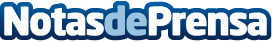 La Sirena crece más de un 8% en ventas y presenta su mejor balance de los últimos años La cadena española líder en alimentos congelados ha cerrado su ejercicio fiscal, que finaliza el 30 de abril de 2020, con una facturación total de 163,3 millones de euros, creciendo por encima del mercadoDatos de contacto:Beatriz VegaDirectora dpto. de Expansión de Tormo Franquicias Consulting911 592 558Nota de prensa publicada en: https://www.notasdeprensa.es/la-sirena-crece-mas-de-un-8-en-ventas-y Categorias: Franquicias Finanzas Emprendedores Consumo http://www.notasdeprensa.es